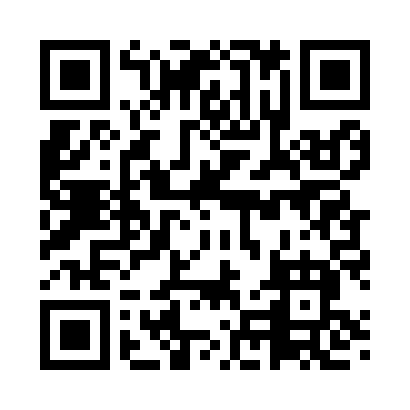 Prayer times for Poor Farm, Missouri, USAMon 1 Jul 2024 - Wed 31 Jul 2024High Latitude Method: Angle Based RulePrayer Calculation Method: Islamic Society of North AmericaAsar Calculation Method: ShafiPrayer times provided by https://www.salahtimes.comDateDayFajrSunriseDhuhrAsrMaghribIsha1Mon4:125:421:024:548:229:522Tue4:135:431:024:548:229:513Wed4:145:431:034:558:229:514Thu4:145:441:034:558:229:515Fri4:155:441:034:558:219:506Sat4:165:451:034:558:219:507Sun4:175:451:034:558:219:498Mon4:175:461:034:558:209:499Tue4:185:471:034:558:209:4810Wed4:195:471:044:558:209:4811Thu4:205:481:044:558:199:4712Fri4:215:481:044:558:199:4713Sat4:225:491:044:568:199:4614Sun4:235:501:044:568:189:4515Mon4:245:511:044:568:189:4416Tue4:245:511:044:568:179:4417Wed4:255:521:044:568:169:4318Thu4:265:531:044:558:169:4219Fri4:275:531:044:558:159:4120Sat4:285:541:054:558:159:4021Sun4:305:551:054:558:149:3922Mon4:315:561:054:558:139:3823Tue4:325:561:054:558:129:3724Wed4:335:571:054:558:129:3625Thu4:345:581:054:558:119:3526Fri4:355:591:054:558:109:3427Sat4:366:001:054:558:099:3328Sun4:376:001:054:548:089:3229Mon4:386:011:054:548:089:3030Tue4:396:021:054:548:079:2931Wed4:406:031:044:548:069:28